MINISTRY OF DEFENCE & MILITARY VETERANSNATIONAL ASSEMBLYQUESTION FOR WRITTEN REPLY1370.	Mr S P Mhlongo (EFF) to ask the Minister of Defence and Military Veterans:What is the total number of members in the SA National Defence Force in each (a) rank, (b) role and (c) position on the wage scale?				NW1472ERESPONSE: (ON THE NEXT PAGE)Note:	The table above excludes Public Service Act Personnel.SALARY BANDRANKCSANDFOCCUPATION CATEGORYOCCUPATION CATEGORYOCCUPATION CATEGORYOCCUPATION CATEGORYOCCUPATION CATEGORYGRAND TOTALSALARY BANDRANKCSANDFCOMBATCOMBATSUPPORTPROFESSIONALSUPPORTTECHNICALSenior Management Service Band 16Gen11Senior Management Service Band 15Lt Gen/V Adm41139Senior Management Service Band 14Maj Gen/R Adm151157240Senior Management Service Band 13Brig Gen/R Adm (JG)592915519163Senior ProfessionalsCapt/Lt (SAN) – Col/Capt (SAN)112112Highly Skilled Supervision2Lt/Esn  – Col/Capt (SAN)1,9601,6952,0202,6411,0259,341Highly Skilled ProductionPte – Lt Col/Cdr4,1422,8792,3418,5433,90921,814SkilledPte/Amn/Smn – Sgt/PO16,2913,3081,1047,3631,60529,671Military Skills Development SystemPte/Amn/Smn1,993502162707933,457GRAND TOTALGRAND TOTAL124,4648,4255,76019,3166,64364,608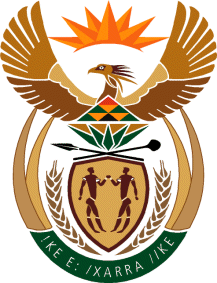 